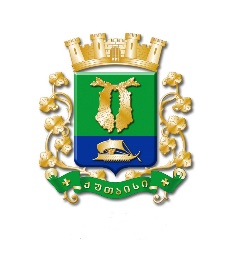 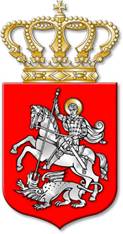 ს  ა  ქ  ა  რ  თ  ვ  ე  ლ  ოქალაქ  ქუთაისის  მუნიციპალიტეტის  საკრებულოგ  ა  ნ  კ  ა  რ  გ  უ  ლ  ე  ბ  ა     353ქალაქი  ქუთაისი		27		იანვარი		2021  წელიქალაქ ქუთაისის მუნიციპალიტეტის საკრებულოს ფრაქცია „ქართული ოცნება – ძლიერი ქუთაისისათვის“ დაფუძნების ცნობად მიღების შ ე ს ა ხ ე ბ საქართველოს ორგანული კანონის „ადგილობრივი თვითმმართველობის კოდექსი“ 30–ე მუხლის, „ქალაქ ქუთაისის მუნიციპალიტეტის საკრებულოს რეგლამენტის დამტკიცების შესახებ“ ქალაქ ქუთაისის მუნიციპალიტეტის საკრებულოს 2014 წლის 14 ივლისის N1 დადგენილების დანართის 35–ე მუხლისა და ქალაქ ქუთაისის მუნიციპალიტეტის საკრებულოს იურიდიულ საკითხთა კომისიის დასკვნის საფუძველზე:მუხლი 1. ცნობად იქნეს მიღებული:	1. ქალაქ ქუთაისის მუნიციპალიტეტის საკრებულოს იურიდიულ საკითხთა კომისიის დასკვნა ქალაქ ქუთაისის მუნიციპალიტეტის  საკრებულოს ფრაქცია „ქართული ოცნება – ძლიერი ქუთაისისათვის“ დაფუძნების თაობაზე;	2. ქალაქ ქუთაისის მუნიციპალიტეტის საკრებულოს ფრაქცია „ქართული ოცნება – ძლიერი ქუთაისისათვის“  ამ დროიდან რეგისტრირებულია ქალაქ ქუთაისის მუნიციპალიტეტის საკრებულოში;	3. ქალაქ ქუთაისის მუნიციპალიტეტის საკრებულოს ფრაქცია  „ქართული ოცნება – ძლიერი ქუთაისისათვის“  შედგება ქალაქ ქუთაისის მუნიციპალიტეტის საკრებულოს შემდეგი წევრებისაგან:	ა. ჩეჩელაშვილი ნიკოლოზ;	ბ. ჩხიკვაძე რამაზ;	გ. ლორთქიფანიძე ოთარ.	4. ქალაქ ქუთაისის მუნიციპალიტეტის საკრებულოს ფრაქცია „ქართული ოცნება – ძლიერი ქუთაისისათვის“  თავმჯდომარედ არჩეულია ქალაქ ქუთაისის მუნიციპალიტეტის საკრებულოს წევრი, ნიკოლოზ ჩეჩელაშვილი, რომლის თანამდებობრივი სარგო განისაზღვრება ქალაქ ქუთაისის მუნიციპალიტეტის საკრებულოს მიერ დამტკიცებული ქალაქ ქუთაისის მუნიციპალიტეტის საკრებულოს ფრაქციის თავმჯდომარისათვის გათვალისწინებული თანამდებობრივი სარგოს განაკვეთის ოდენობით.მუხლი 2. განკარგულება შეიძლება გასაჩივრდეს, კანონით დადგენილი წესით, ქუთაისის საქალაქო სასამართლოში (ვ.კუპრაძის ქუჩა №11), მისი გაცნობიდან ერთი თვის ვადაში.მუხლი 3.  განკარგულება ძალაში შევიდეს კანონით დადგენილი წესით.საკრებულოს  თავმჯდომარე			ირაკლი შენგელია